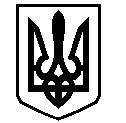 У К Р А Ї Н АВАСИЛІВСЬКА МІСЬКА РАДАЗАПОРІЗЬКОЇ ОБЛАСТІсьомого скликанняп’ятдесята   сесіяР  І  Ш  Е  Н  Н  Я 28 листопада  2019                                                                                                             № 21Про внесення змін до рішення двадцять  восьмої (позачергової) сесії Василівської міської ради  сьомого скликання від 21 грудня 2017 року № 40 «Про надання дозволу на проведення інвентаризації земельної ділянки для розміщення та обслуговування станції юних туристів КПНЗ «Центр дитячої та юнацької творчості і туризму» в м. Василівка, вул. Щаслива 2а територіальній громаді сіл, селища, міст Василівського району в особі Василівської районної ради Запорізької області»	Керуючись ст.26  Закону України «Про місцеве самоврядування в Україні»,  ст.ст.12,122 Земельного кодексу України,  Законами України «Про землеустрій», «Про державний земельний кадастр»,  «Про внесення змін до деяких законодавчих актів України  щодо розмежування земель державної та комунальної власності»,  розглянувши клопотання  Василівської районної ради Запорізької області  про внесення змін до рішення Василівської міської ради від 21 грудня 2017 року № 40 в частині зміни площі  земельної ділянки необхідної для  розміщення та обслуговування   станції юних туристів в м. Василівка,  вул. Щаслива 2а, яка обґрунтовується проектною документацією по капітальному ремонту майнового комплексу станції юних туристів, яка включає  влаштування  металевої огорожі, влаштування воріт металевих з вбудованою калиткою, влаштування підпірної монолітної залізобетонної стіни, облицювання пандусу та влаштування для нього перил, облаштування паркувальних місць,  Василівська міська радаВ И Р І Ш И Л А :	1.Внести зміни до рішення двадцять восьмої (позачергової) сесії Василівської міської ради сьомого скликання від 21 грудня 2017 року № 40 «Про надання дозволу на проведення інвентаризації земельної ділянки для розміщення та обслуговування станції юних туристів КПНЗ «Центр дитячої та юнацької творчості і туризму» в м. Василівка, вул. Щаслива 2а територіальній громаді сіл, селища, міст Василівського району в особі Василівської районної ради Запорізької області», а саме:   в пункті 1 замість  цифр та слів:  «0,055 га в м. Василівка, вул. Щаслива 12а,»,   записати:  «0,3214 га в м. Василівка, вул. Щаслива 2а»,  а далі по тексту.2. Контроль за виконанням цього рішення покласти на постійну комісію міської ради з питань земельних відносин та земельного кадастру, благоустрою міста та забезпечення екологічної безпеки життєдіяльності населення.Міський голова                                                                                                     Л.М. Цибульняк